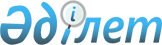 Об утверждении государственного образовательного заказа на подготовку кадров с техническим и профессиональным, послесредним образованием на 2020-2024 годыПостановление акимата города Алматы от 8 сентября 2020 года № 3/355. Зарегистрировано Департаментом юстиции города Алматы 11 сентября 2020 года № 1635
      В соответствии с подпунктом 7-3) пункта 3 статьи 6 Закона Республики Казахстан от 27 июля 2007 года "Об образовании", руководствуясь приказом Министра образования и науки Республики Казахстан от 29 января 2016 года № 122 "Об утверждении Правил размещения государственного образовательного заказа на подготовку кадров с техническим и профессиональным, послесредним, высшим и послевузовским образованием с учетом потребностей рынка труда, на подготовительные отделения организаций высшего и (или) послевузовского образования, а также на дошкольное воспитание и обучение, среднее образование", акимат города Алматы ПОСТАНОВЛЯЕТ:
      1. Утвердить государственный образовательный заказ на подготовку кадров с техническим и профессиональным, послесредним образованием на 2020-2024 годы, согласно приложениям 1, 2 к настоящему постановлению.
      2. Управлению образования города Алматы в установленном законодательством Республики Казахстан порядке обеспечить государственную регистрацию настоящего постановления в органах юстиции с последующим официальным опубликованием в периодических печатных изданиях и размещение на интернет ресурсе акимата города Алматы.
      3. Контроль за исполнением данного постановления возложить на заместителя акима города Алматы Бабакумарова Е.Ж.
      4. Настоящее постановление вводится в действие по истечении десяти календарных дней после дня его первого официального опубликования. Государственный образовательный заказ на подготовку кадров
с техническим и профессиональным, послесредним образованием
на 2020-2024 годы Государственный образовательный заказ на подготовку кадров
с техническим и профессиональным, послесредним образованием
на 2020-2024 годы
					© 2012. РГП на ПХВ «Институт законодательства и правовой информации Республики Казахстан» Министерства юстиции Республики Казахстан
				
      Аким города Алматы 

Б. Сагинтаев
Приложение 1
к постановлению
Аким города Алматы
от 8 сентября 2020 года
№ 3/355 № Наименование учебного заведения Код и название специальностей на 2020-2024 годы на 2020-2024 годы на 2020-2024 годы Средняя стоимость расходов на обучение одного обучающегося в год (тенге) № Наименование учебного заведения Код и название специальностей Все-
го уча-
щих-
ся в том числе   в том числе   Средняя стоимость расходов на обучение одного обучающегося в год (тенге) № Наименование учебного заведения Код и название специальностей Все-
го уча-
щих-
ся на базе 9 классов (язык обучения) на базе 11 классов (язык обучения) Средняя стоимость расходов на обучение одного обучающегося в год (тенге) Администратор бюджетной программы – Управление образования города Алматы Администратор бюджетной программы – Управление образования города Алматы Администратор бюджетной программы – Управление образования города Алматы Администратор бюджетной программы – Управление образования города Алматы Администратор бюджетной программы – Управление образования города Алматы Администратор бюджетной программы – Управление образования города Алматы Администратор бюджетной программы – Управление образования города Алматы
1
Коммунальное государственное казенное предприятие "Алматинский колледж сервисного обслуживания" Управления образования города Алматы
0508000 - Организация питания
50
25 (казахский)

25 (русский)
341800

 
1
Коммунальное государственное казенное предприятие "Алматинский колледж сервисного обслуживания" Управления образования города Алматы
0508000 - Организация питания 50 25 (казахский) 25 (русский)
2
Коммунальное государственное казенное предприятие "Алматинский колледж моды и дизайна" Управления образования города Алматы
1211000 - Швейное производство и моделирование одежды

 
50

 

 

 

 

 

 
25 (казахский)

 

 
25 (казахский)

 

 
341800

 

 

 

 

 

 
2
Коммунальное государственное казенное предприятие "Алматинский колледж моды и дизайна" Управления образования города Алматы
0506000 - Парикмахерское искусство декоративная косметика
50
25 (русский)
25 (русский) 341800
2
Коммунальное государственное казенное предприятие "Алматинский колледж моды и дизайна" Управления образования города Алматы
0508000 - Организация питания
100
25 (казахский) 50 (русский)
25 (русский) 341800 200 50 (казахский) 75(русский) 25 (казахский) 50 (русский)
3
Коммунальное государственное казенное предприятие "Алматинский многопрофильный колледж" Управления образования города Алматы

 
1119000 - Холодильно-компрессорные машины и установки
25

 
25 (русский)

 
341800

 
3
Коммунальное государственное казенное предприятие "Алматинский многопрофильный колледж" Управления образования города Алматы

 
1201000 - Техническое обслуживание, ремонт и эксплуатация автомобильного транспорта

 
100

 
50 (казахский)

50 (русский)
341800

 
3
Коммунальное государственное казенное предприятие "Алматинский многопрофильный колледж" Управления образования города Алматы

 
0513000 - Маркетинг (по отраслям)

 
25

 
25 (русский)

 
341800

 
3
Коммунальное государственное казенное предприятие "Алматинский многопрофильный колледж" Управления образования города Алматы

 
0518000 - Учет и аудит

 
50

 
25 (казахский)

25 (русский)

 
313900
3
Коммунальное государственное казенное предприятие "Алматинский многопрофильный колледж" Управления образования города Алматы

 
0402000 - Дизайн

 
50

 
25 (казахский)

25 (русский)

 
 

313900

 
3
Коммунальное государственное казенное предприятие "Алматинский многопрофильный колледж" Управления образования города Алматы

 
0510000 - Делопроизводство и архивоведение  (по отраслям)

 
25
25 (казахский)

 
341800

 
3
Коммунальное государственное казенное предприятие "Алматинский многопрофильный колледж" Управления образования города Алматы

 
0502000 – Обслуживание и ремонт телекоммуникационного оборудования и бытовой техники (по отраслям)

 
25

 
25 (казахский)

 
313900
3
Коммунальное государственное казенное предприятие "Алматинский многопрофильный колледж" Управления образования города Алматы

 
1305000 – Информационные системы (по областям применения)
25
25 (казахский)
3
Коммунальное государственное казенное предприятие "Алматинский многопрофильный колледж" Управления образования города Алматы

  325 175 (казахский) 150 (русский)
4
Коммунальное государственное казенное предприятие "Алматинский колледж полиграфии" Управления образования города Алматы

 
1227000 – Полиграфическое производство

0513000 – Маркетинг

 
350

 

 

25

 
175 (казахский)

75 (русский)
75(казахский)

25 (русский)

 

25 (казахский)
341800

 
4
Коммунальное государственное казенное предприятие "Алматинский колледж полиграфии" Управления образования города Алматы

 
1227000 – Полиграфическое производство

0513000 – Маркетинг

  375 175 (казахский) 75 (русский) 100 (казахский) 25 (русский)
5
Коммунальное государственное казенное предприятие "Алматинский автомеханический колледж" Управления образования города Алматы
1201000 - Техническое обслуживание, ремонт и эксплуатация автомобильного транспорта

 
125

 
75 (русский)

 

 

 

 
25 (казахский)

25 (русский)
341800

 
5
Коммунальное государственное казенное предприятие "Алматинский автомеханический колледж" Управления образования города Алматы
1201000 - Техническое обслуживание, ремонт и эксплуатация автомобильного транспорта

  125 75 (русский) 25 (казахский) 25 (русский)
6
Коммунальное государственное казенное предприятие "Алматинский колледж строительства и народных промыслов" Управления образования города Алматы
1401000 - Строительство и эксплуатация зданий и сооружений

0413000 - Декоративно-прикладное искусство и народные промыслы

1201000 - Техническое обслуживание, ремонт и эксплуатация автомобильного транспорта

1114000 - Сварочное дело
25

 

 

 

25

 

 

125

 

 

 

 

25

 

 
25 (казахский)

 

 

 

25 (казахский)

 

 

25 (казахский)

25 (русский)

 

 

 

25 (русский)
 

 

 

 

 

 

 

75 (казахский)

 

 

 
341800

 

 

 

341800

 

 

341800

 

 

 

 

341800
6
Коммунальное государственное казенное предприятие "Алматинский колледж строительства и народных промыслов" Управления образования города Алматы
1401000 - Строительство и эксплуатация зданий и сооружений

0413000 - Декоративно-прикладное искусство и народные промыслы

1201000 - Техническое обслуживание, ремонт и эксплуатация автомобильного транспорта

1114000 - Сварочное дело 200 75 (казахский) 50 (русский) 75 (казахский)  
7

 

 

 

 

 

 

 

 

 

 

 

 

 

 

 
Коммунальное государственное казенное предприятие "Алматинский колледж технологий и флористики" Управления образования города Алматы
1201000 - Техническое обслуживание, ремонт и эксплуатация автомобильного транспорта

1211000 - Швейное производство и моделирование одежды

 

1503000 – Растениеводство

1401000 - Строительство и эксплуатация зданий и сооружений

 

0509000 – Обувное дело

 

1304000 - Вычислительная техника и программное обеспечение (по видам)
50

 

 

 

 

80

 

 

 

25

 

31

 

 

 

 

9

 

75
25 (русский)

 

 

 

 

50 (казахский)

30 (спецгруппа)

 

25 (русский)

 

31 (спецгруппа)

 

 

 

 

9 (спецгруппа)

 

25 (казахский)

25 (русский)

 

 
25 (казахский)

 

 

 

 

 

 

 

 

 

 

 

 

 

 

 

25 (казахский)
341 800

 

 

 

 

341800

683600

 

 

313900

 

683600

 

 

 

 

627800

 

313900

 
7

 

 

 

 

 

 

 

 

 

 

 

 

 

 

 
Коммунальное государственное казенное предприятие "Алматинский колледж технологий и флористики" Управления образования города Алматы
1201000 - Техническое обслуживание, ремонт и эксплуатация автомобильного транспорта

1211000 - Швейное производство и моделирование одежды

 

1503000 – Растениеводство

1401000 - Строительство и эксплуатация зданий и сооружений

 

0509000 – Обувное дело

 

1304000 - Вычислительная техника и программное обеспечение (по видам) 270 75 (казахский) 75 (русский) 70 (спецгруппа)   50 (казахский)
8
Коммунальное государственное казенное предприятие "Алматинский колледж телекоммуникаций и машиностроения" Управления образования города Алматы
1307000 – Эксплуатация линейных сооружений электросвязи и проводного вещания

1114000 - Сварочное дело
100

 

 

 

 

25
50 (казахский)

25 (русский)

 

 

 

25 (русский)
25 (казахский)

 

 

 
313 900

 

 

 

 

341800
8
Коммунальное государственное казенное предприятие "Алматинский колледж телекоммуникаций и машиностроения" Управления образования города Алматы
1307000 – Эксплуатация линейных сооружений электросвязи и проводного вещания

1114000 - Сварочное дело 125 50 (казахский) 50 (русский) 25 (казахский)  
9
Коммунальное государственное казенное предприятие "Алматинский строительно-технический колледж" Управления образования города Алматы
1201000 - Техническое обслуживание, ремонт и эксплуатация автомобильного транспорта

1414000 - Мебельное производство (по видам)

1403000 - Монтаж и эксплуатация внутренних санитарно-технических устройств, вентиляции и инженерных систем (по видам)

1304000 - Вычислительная техника и программное обеспечение (по видам)

0910000 - Электрическое и электромеханическое оборудования

 
50

 

 

 

 

50

 

 

25

 

 

 

 

 

 

75

 

 

 

50
25 (казахский)

25 (русский)

 

 

 

25 (казахский)

25 (русский)

 

25 (русский)

 

 

 

 

 

 

50 (казахский)

25 (русский)

 

 

25 (казахский)

25 (русский)
341800

 

 

 

 

341800

 

 

341 800

 

 

 

 

 

 

313 900

 

 

 

341 800
9
Коммунальное государственное казенное предприятие "Алматинский строительно-технический колледж" Управления образования города Алматы
1201000 - Техническое обслуживание, ремонт и эксплуатация автомобильного транспорта

1414000 - Мебельное производство (по видам)

1403000 - Монтаж и эксплуатация внутренних санитарно-технических устройств, вентиляции и инженерных систем (по видам)

1304000 - Вычислительная техника и программное обеспечение (по видам)

0910000 - Электрическое и электромеханическое оборудования

  250 125 (казахский) 125 (русский)
10

 

 

 

 

 

 
Коммунальное государственное казенное предприятие "Алматинский электромеханический колледж" Управления образования города Алматы

 
1201000 - Техническое обслуживание, ремонт и эксплуатация автомобильного транспорта

0910000 - Электрическое и электромеханическое оборудования

0402000 - Дизайн

0503000 - Слесарное дело
50

 

 

 

 

50

 

 

 

25

25
25 (казахский)

 

 

 

 

50 (казахский)

 

 

 

25 (казахский)

25 (казахский)
25 (казахский)

 

 

 

 

 

 
341800

 

 

 

 

341 800

 

 

 

341 800

341 800
10

 

 

 

 

 

 
Коммунальное государственное казенное предприятие "Алматинский электромеханический колледж" Управления образования города Алматы

 
1201000 - Техническое обслуживание, ремонт и эксплуатация автомобильного транспорта

0910000 - Электрическое и электромеханическое оборудования

0402000 - Дизайн

0503000 - Слесарное дело 150 125 (казахский) 25 (казахский)
11
Коммунальное государственное казенное предприятие "Алматинский колледж пассажирского транспорта и технологий" Управления образования города Алматы
1105000 - Эксплуатация, техническое обслуживание и ремонт городского электротранспорта

1109000 - Токарное дело и металлообработка

1201000 - Техническое обслуживание, ремонт и эксплуатация автомобильного транспорта

1211000 - Швейное производство и моделирование одежды
25

 

 

 

 

 

 

 

25

 

 

100

 

 

 

 

25
25 (русский)

 

 

 

 

 

 

 

25 (казахский)

 

 

50 (казахский)

50 (русский)

 

 

 

25 (русский)

 

 

 
341 800

 

 

 

 

 

 

 

341800

 

 

341 800

 

 

 

 

341800
11
Коммунальное государственное казенное предприятие "Алматинский колледж пассажирского транспорта и технологий" Управления образования города Алматы
1105000 - Эксплуатация, техническое обслуживание и ремонт городского электротранспорта

1109000 - Токарное дело и металлообработка

1201000 - Техническое обслуживание, ремонт и эксплуатация автомобильного транспорта

1211000 - Швейное производство и моделирование одежды 175   75 (казахский) 100 (русский)
12
Государственное учреждение  "Профессиональная школа № 02" Управления образования города Алматы
1109000 - Токарное дело и металлообработка

1112000 - Эксплуатация машин и оборудования промышленности

1401000 - Строительство и эксплуатация зданий и сооружений
15

 

15

 

 

 

20

 
15 (русский)

 

15 (русский)

 

 

 

20 (русский)

 

 
12
Государственное учреждение  "Профессиональная школа № 02" Управления образования города Алматы
1109000 - Токарное дело и металлообработка

1112000 - Эксплуатация машин и оборудования промышленности

1401000 - Строительство и эксплуатация зданий и сооружений 50 50 (русский)  
 13
Государственное коммунальное казенное предприятие "Алматинский казахский государственный гуманитарно-педагогический колледж № 1" Управления образования города Алматы
0101000 - Дошкольное воспитание и обучение

0105000 - Начальное образование

0111000 - Основное среднее образование

0103000 - Физическая культура и спорт
25

 

100

 

125

 

50
25 (казахский)

 

75 (казахский)

 

125 (казахский)

 

50 (казахский)

 
 

 

25 (казахский)

 

 
308 800

 

308 800

 

308 800

 

308 800
 13
Государственное коммунальное казенное предприятие "Алматинский казахский государственный гуманитарно-педагогический колледж № 1" Управления образования города Алматы
0101000 - Дошкольное воспитание и обучение

0105000 - Начальное образование

0111000 - Основное среднее образование

0103000 - Физическая культура и спорт 300 275 (казахский) 25 (казахский)
14
Государственное коммунальное казенное предприятие "Алматинский государственный гуманитарно-педагогический колледж № 2" Управления образования города Алматы
0101000 - Дошкольное воспитание и обучение

0105000 - Начальное образование

0111000 - Основное среднее образование
25

 

125

 

25
25 (русский)

 

75 (казахский)

50 (русский)

25 (русский)

 
308 800

 

308 800

 

308 800
14
Государственное коммунальное казенное предприятие "Алматинский государственный гуманитарно-педагогический колледж № 2" Управления образования города Алматы
0101000 - Дошкольное воспитание и обучение

0105000 - Начальное образование

0111000 - Основное среднее образование 175 75 (казахский) 100 (русский)
15
Государственное коммунальное казенное предприятие "Алматинский государственный колледж сервиса и технологий" Управления образования города Алматы
0506000 - Парикмахерское искусство и декоративная косметика

1211000 - Швейное производство и моделирование одежды

1304000 - Вычислительная техника и программное обеспечение

0511000 - Туризм (по отраслям)

0507000 - Организация обслуживания гостиничных хозяйств
50

 

 

 

 

50

 

 

50

 

 

 

25

 

25
25 (казахский)

25 (русский)

 

 

 

25 (казахский)

 

 

25 (казахский)

25 (русский)

 

 

25 (казахский)

 

25 (русский)

 
 

 

 

 

 

25 (казахский)

 

 

 
341 800

 

 

 

 

341 800

 

 

313 900

 

 

 

313 900

 

313 900
15
Государственное коммунальное казенное предприятие "Алматинский государственный колледж сервиса и технологий" Управления образования города Алматы
0506000 - Парикмахерское искусство и декоративная косметика

1211000 - Швейное производство и моделирование одежды

1304000 - Вычислительная техника и программное обеспечение

0511000 - Туризм (по отраслям)

0507000 - Организация обслуживания гостиничных хозяйств 200 100 (казахский) 75 (русский) 25 (казахский)
16
Государственное коммунальное казенное предприятие "Алматинский государственный колледж новых технологий" Управления образования города Алматы
1201000 - Техническое обслуживание, ремонт и эксплуатация автомобильного транспорта

1310000 - Техническая эксплуатация транспортного радиоэлектронного оборудования  (по видам транспорта)

1211000 - Швейное производство и моделирование одежды

1202000 - Организация перевозок и управление движением на транспорте (по отраслям)
50

 

 

 

 

50

 

 

 

 

 

50

 

 

50
25(казахский)

25 (русский)

 

 

 

25 (казахский)

25 (русский)

 

 

 

 

25 (казахский)

25 (русский)

 

25 (казахский)

25 (русский)

 

 

 
341 800

 

 

 

 

313 900

 

 

 

 

 

341800

 

 

341 800

 
16
Государственное коммунальное казенное предприятие "Алматинский государственный колледж новых технологий" Управления образования города Алматы
1201000 - Техническое обслуживание, ремонт и эксплуатация автомобильного транспорта

1310000 - Техническая эксплуатация транспортного радиоэлектронного оборудования  (по видам транспорта)

1211000 - Швейное производство и моделирование одежды

1202000 - Организация перевозок и управление движением на транспорте (по отраслям) 200 100 (казахский) 100 (русский)
17

 

 

 

 

 

 

 
Государственное коммунальное казенное предприятие "Алматинский государственный политехнический  колледж" Управления образования города Алматы

 

 
1304000 - Вычислительная техника и программное обеспечение (по видам)

1306000 - Радиоэлектроника и связь (по видам)

1305000 - Информационные системы (по областям применения)

1013000 - Механообработка, контрольно-измерительные приборы и автоматика в промышленности

0518000 - Учет и аудит 

 

 
133

 

 

 

25

 

 

50

 

 

 

25

 

 

 

 

 

25
75 (казахский)

50 (русский)

8 (спецгруппа)

 

25 (русский)

 

 

25 (казахский)

25 (русский)

 

 

25 (русский)

 

 

 

 

 

25 (казахский)
313 900

 

627 800

 

313 900

 

 

313 900

 

 

 

341 800

 

 

 

 

 

313 900
17

 

 

 

 

 

 

 
Государственное коммунальное казенное предприятие "Алматинский государственный политехнический  колледж" Управления образования города Алматы

 

 
1304000 - Вычислительная техника и программное обеспечение (по видам)

1306000 - Радиоэлектроника и связь (по видам)

1305000 - Информационные системы (по областям применения)

1013000 - Механообработка, контрольно-измерительные приборы и автоматика в промышленности

0518000 - Учет и аудит 

 

  258 125 (казахский) 125 (русский) 8 (спецгруппа)
18

 

 

 

 

 

 

 

 

 

 

 

 

 

 

 

 
Государственное коммунальное казенное предприятие "Алматинский государственный колледж энергетики и электронных технологий" Управления образования города Алматы

 

 

 

 

 

 

 

 

 
0901000 - Электрооборудование электрических станций и сетей  (по видам)

0906000 - Теплоэнергетические установки тепловых электрических станций

1306000 - Радиоэлектроника и связь (по видам)

0902000 - Электроснабжение  (по отраслям)

1305000 - Информационные системы (по областям применения)

1013000 – Механообработка, контрольно-измерительные приборы и автоматика в промышленности

0913000 – Энерго менеджмент
125

 

 

 

 

25

 

 

 

50

 

 

25

 

 

 

 

 

50

 

 

 

25

 

 

 

 

 

25
75 (казахский)

25 (русский)

 

 

 

25 (казахский)

 

 

 

25 (казахский)

25 (русский)

 

25 (казахский)

 

 

 

 

 

25 (казахский)

25 (русский)

 

 

25 (казахский)

 

 

 

 

 

25 (казахский)
25 (казахский)

 

 

 

 

 

 

 

 

 

 

 

 

 
341 800

 

 

 

 

341 800

 

 

 

313 900

 

 

341 800

 

 

 

 

 

313 900

 

 

 

341 800

 

 

 

 

 

313 900
18

 

 

 

 

 

 

 

 

 

 

 

 

 

 

 

 
Государственное коммунальное казенное предприятие "Алматинский государственный колледж энергетики и электронных технологий" Управления образования города Алматы

 

 

 

 

 

 

 

 

 
0901000 - Электрооборудование электрических станций и сетей  (по видам)

0906000 - Теплоэнергетические установки тепловых электрических станций

1306000 - Радиоэлектроника и связь (по видам)

0902000 - Электроснабжение  (по отраслям)

1305000 - Информационные системы (по областям применения)

1013000 – Механообработка, контрольно-измерительные приборы и автоматика в промышленности

0913000 – Энерго менеджмент 325 225 (казахский) 75 (русский) 25 (казахский)
19
Государственное коммунальное казенное предприятие "Алматинский государственный бизнес колледж" Управления образования города Алматы
0518000 - Учет и аудит 

 

0515000 - Менеджмент (по отраслям)

0513000 - Маркетинг

1304000 - Вычислительная техника и программное обеспечение (по видам)

1226000 -Технология и организация производства продукции предприятий питания
100

 

50

 

25

50

 

 

 

50
50 (казахский)

50 (русский)

25 (казахский)

25 (русский)

25 (русский)

25 (казахский)

25 (русский)

 

 

25 (казахский)

25 (русский)

 

 

 
313 900

 

313 900

 

313 900

313900

 

 

 

341 800

 
19
Государственное коммунальное казенное предприятие "Алматинский государственный бизнес колледж" Управления образования города Алматы
0518000 - Учет и аудит 

 

0515000 - Менеджмент (по отраслям)

0513000 - Маркетинг

1304000 - Вычислительная техника и программное обеспечение (по видам)

1226000 -Технология и организация производства продукции предприятий питания 275 125 (казахский) 150 (русский)
20
Государственное коммунальное казенное предприятие "Колледж индустрии туризма и гостеприимства" Управления образования города Алматы
0511000 - Туризм

1226000 - Технология и организация производства  продукции предприятий питания

0521000 - Гостиничный бизнес: управление рестораном/отелем

 
25

100

 

 

 

 

25

 
25 (русский)

50 (казахский)

50 (русский)

 

 

 

25 (русский)
313 900

341 800

 

 

 

 

313 900
20
Государственное коммунальное казенное предприятие "Колледж индустрии туризма и гостеприимства" Управления образования города Алматы
0511000 - Туризм

1226000 - Технология и организация производства  продукции предприятий питания

0521000 - Гостиничный бизнес: управление рестораном/отелем

  150 50 (казахский) 100 (русский)
21
Государственное коммунальное казенное предприятие "Алматинский государственный колледж транспорта и коммуникаций"Управления образования города Алматы
0904000 - Электроснабжение, эксплуатация, техническое обслуживание и ремонт электротехнических систем железных дорог

1409000 - Строительство железных дорог, путь и путевое хозяйство

1203000 - Организация перевозок и управление движением на железнодорожном транспорте

1108000 - Эксплуатация, ремонт и техническое обслуживание подвижного состава железных дорог  (по видам)

1303000 - Автоматика, телемеханика и управление движением на железнодорожном транспорте

 
25

 

 

 

 

 

 

25

 

 

 

25

 

 

 

 

75

 

 

 

 

 

 

 

25
25 (русский)

 

 

 

 

 

 

25 (казахский)

 

 

 

25 (казахский)

 

 

 

 

25 (казахский)

50 (русский)

 

 

 

 

 

 

25 (казахский)
341 800

 

 

 

 

 

 

341 800

 

 

 

341 800

 

 

 

 

341 800

 

 

 

 

 

 

 

313900
21
Государственное коммунальное казенное предприятие "Алматинский государственный колледж транспорта и коммуникаций"Управления образования города Алматы
0904000 - Электроснабжение, эксплуатация, техническое обслуживание и ремонт электротехнических систем железных дорог

1409000 - Строительство железных дорог, путь и путевое хозяйство

1203000 - Организация перевозок и управление движением на железнодорожном транспорте

1108000 - Эксплуатация, ремонт и техническое обслуживание подвижного состава железных дорог  (по видам)

1303000 - Автоматика, телемеханика и управление движением на железнодорожном транспорте

  175 100 (казахский) 75 (русский) Администратор бюджетных программ – Управление общественного здоровья города Алматы Администратор бюджетных программ – Управление общественного здоровья города Алматы Администратор бюджетных программ – Управление общественного здоровья города Алматы Администратор бюджетных программ – Управление общественного здоровья города Алматы Администратор бюджетных программ – Управление общественного здоровья города Алматы Администратор бюджетных программ – Управление общественного здоровья города Алматы Администратор бюджетных программ – Управление общественного здоровья города Алматы
22
Коммунальное государственное предприятие на праве хозяйственного ведения "Высший медицинский колледж"
0302000 - Сестринское дело

0301000 - Лечебное дело

0305000 - Лабораторная диагностика

0306000 – Фармация
191

 

 

100

 

25

 

25
100 (казахский)

25 (русский)

 

50 (казахский)

 

25(казахский)

 
25 (казахский)

25(русский)

16 (спецгруппа)

50 (казахский)

 

 

 

25 (русский)
22
Коммунальное государственное предприятие на праве хозяйственного ведения "Высший медицинский колледж"
0302000 - Сестринское дело

0301000 - Лечебное дело

0305000 - Лабораторная диагностика

0306000 – Фармация 341 175 (казахский) 25 (русский) 75 (казахский) 50 (русский) 16 (спецгруппа)
23

 
Товарищество с ограниченной ответственностью "Алматинский технико-экономический колледж путей сообщения"
1108000 - Эксплуатация, ремонт и техническое обслуживание подвижного состава железных дорог (по видам)

1203000 - Организация перевозок и управление движением на железнодорожном транспорте

1303000 - Автоматика, телемеханика и управление движением на железнодорожном транспорте

1304000 - Вычислительная техника и программное обеспечение (по видам)

1409000 - Строительство железных дорог, путь и путевое хозяйство

0902000 - Электроснабжение (по отраслям)

 
50

 

 

 

 

 

 

100

 

 

 

 

75

 

 

 

 

 

50

 

 

25

 

 

 

25
25 (казахский)

 

 

 

 

 

 

50 (казахский)

25 (русский)

 

 

 

25 (казахский)

25 (русский)

 

 

 

 

50 (казахский)

 

 

25 (казахский)

 

 

 

25 (казахский)
25 (казахский)

 

 

 

 

 

 

25 (казахский)

 

 

 

 

25 (казахский)
 

 

 

 

 

 

 

 

 

 

 

 

257 400

 
23

 
Товарищество с ограниченной ответственностью "Алматинский технико-экономический колледж путей сообщения"
1108000 - Эксплуатация, ремонт и техническое обслуживание подвижного состава железных дорог (по видам)

1203000 - Организация перевозок и управление движением на железнодорожном транспорте

1303000 - Автоматика, телемеханика и управление движением на железнодорожном транспорте

1304000 - Вычислительная техника и программное обеспечение (по видам)

1409000 - Строительство железных дорог, путь и путевое хозяйство

0902000 - Электроснабжение (по отраслям)

  325 200 (казахский) 50 (русский) 75 (казахский)
24

 
Товарищество с ограниченной ответственностью "Алматинский технолого-экономический колледж"
1223000 - Производство пива, безалкогольных и спиртных напитков

1218000 - Оборудование предприятий пищевой промышленности

1305000 - Информационные системы

1226000 - Технология и организация производства  продукции предприятий питания

0508000 - Организация питания

1219000 - Хлебопекарное, макаронное и кондитерское производство

0601000 - Стандартизация, метрология и сертификация

1211000 - Швейное производство и моделирование одежды

0507000 - Организация обслуживания гостиничных хозяйств

 
25

 

 

25

 

 

 

50

 

 

 

50

 

 

 

 

50

 

50

 

 

 

 

50

 

 

 

25

 

 

25
25 (русский)

 

 

25 (казахский)

 

 

 

25 (русский)

 

 

 

25 (казахский)

 

 

 

 

25 (казахский)

25 (русский)

25 (казахский)

25 (русский)

 

 

 

25 (русский)

 

 

 

25 (казахский)

 

 

25 (казахский)
 

 

 

 

 

 

 

25 (русский)

 

 

 

25 (казахский)

 

 

 

 

 

 

 

 

 

 

 

25 (русский)

 

 

 

 

 

 
257400
24

 
Товарищество с ограниченной ответственностью "Алматинский технолого-экономический колледж"
1223000 - Производство пива, безалкогольных и спиртных напитков

1218000 - Оборудование предприятий пищевой промышленности

1305000 - Информационные системы

1226000 - Технология и организация производства  продукции предприятий питания

0508000 - Организация питания

1219000 - Хлебопекарное, макаронное и кондитерское производство

0601000 - Стандартизация, метрология и сертификация

1211000 - Швейное производство и моделирование одежды

0507000 - Организация обслуживания гостиничных хозяйств

  350 150 (казахский) 125 (русский) 25 (казахский) 50 (русский)  
25

 
Учреждение "Экономический колледж университета Нархоз"
0515000 - Менеджмент (в торговле)

0518000 - Учет и аудит (по отраслям)

0516000 - Финансы (по отраслям)

1304000 - Вычислительная техника и программное обеспечение (по видам)

 
50

 

75

 

75

 

50
25 (казахский)

25 (русский)

50 (казахский)

25 (русский)

50 (казахский)

25 (русский)

25 (русский)

25 (казахский)

 

 
257 400
25

 
Учреждение "Экономический колледж университета Нархоз"
0515000 - Менеджмент (в торговле)

0518000 - Учет и аудит (по отраслям)

0516000 - Финансы (по отраслям)

1304000 - Вычислительная техника и программное обеспечение (по видам)

  250 150 (казахский) 100 (русский)
26

 
Некоммерческое частное учреждение "Алматинский финансово-правовой и технологический колледж"
1304000 - Вычислительная техника и программное обеспечение (по видам)

1226000 - Технология и организация производства продукции предприятий питания

1219000 - Хлебопекарное, макаронное и кондитерское производство

0601000 - Стандартизация, метрология и сертификация (по отраслям)

0518000 - Учет и аудит (по отраслям)

0508000 - Организация питания

0507000 - Организация обслуживания гостиничных хозяйств

0513000 - Маркетинг
25

 

 

 

50

 

 

 

 

 

25

 

 

 

25

 

 

 

 

75

 

25

 

25

 

 

25
25 (русский)

 

 

 

25 (казахский)

 

 

 

 

 

25 (русский)

 

 

 

25 (казахский)

 

 

 

 

25 (казахский)

25 (русский)

25 (русский)

 

25 (казахский)

 

 

25 (русский)
 

 

 

 

25 (казахский)

 

 

 

 

 

 

 

 

 

 

 

 

 

 

25 (казахский)
257 400
26

 
Некоммерческое частное учреждение "Алматинский финансово-правовой и технологический колледж"
1304000 - Вычислительная техника и программное обеспечение (по видам)

1226000 - Технология и организация производства продукции предприятий питания

1219000 - Хлебопекарное, макаронное и кондитерское производство

0601000 - Стандартизация, метрология и сертификация (по отраслям)

0518000 - Учет и аудит (по отраслям)

0508000 - Организация питания

0507000 - Организация обслуживания гостиничных хозяйств

0513000 - Маркетинг 275 100 (казахский) 125 (русский) 50 (казахский)  
27

 
Учреждение образования "Алматинский колледж железнодорожного транспорта"
1303000 - Автоматика, телемеханика и управление движением на железнодорожном транспорте

1108000 - Эксплуатация, ремонт и техническое обслуживание подвижного состава железных дорог  (по видам)

0904000 - Электроснабжение, эксплуатация, техническое обслуживание и ремонт электротехнических систем железных дорог
25

 

 

 

 

25

 

 

 

 

 

 

25

 

 

 

 

 
25 (казахский)

 

 

 

 

25 (казахский)

 

 

 

 

 

 

25 (казахский)

 

 
 

 

 

 

 

 

 

257 400
27

 
Учреждение образования "Алматинский колледж железнодорожного транспорта"
1303000 - Автоматика, телемеханика и управление движением на железнодорожном транспорте

1108000 - Эксплуатация, ремонт и техническое обслуживание подвижного состава железных дорог  (по видам)

0904000 - Электроснабжение, эксплуатация, техническое обслуживание и ремонт электротехнических систем железных дорог 75 75 (казахский)
28
Учреждение образования Академия дизайна и технологии "Сымбат"
0402000 - Дизайн  (по профилю)

0506000 - Парикмахерское искусство и декоративная косметика

1215000 - Оборудование организации легкой промышленности

1211000 - Швейное производство и моделирование одежды
75

 

100

 

 

 

 

 

25

 

 

50

 
25 (казахский)

50 (русский)

25 (казахский)

50 (русский)

 

 

 

 

25 (казахский)

 

 

25 (казахский)

 
 

 

25 (казахский)

 

 

 

 

 

 

 

 

25 (русский)
257 400
28
Учреждение образования Академия дизайна и технологии "Сымбат"
0402000 - Дизайн  (по профилю)

0506000 - Парикмахерское искусство и декоративная косметика

1215000 - Оборудование организации легкой промышленности

1211000 - Швейное производство и моделирование одежды 250 100 (казахский) 100(русский) 25 (казахский) 25 (русский)  
29
Товарищество с ограниченной ответственностью  "Алматинский колледж строительства и менеджмента"
1401000 - Строительство и эксплуатация зданий и сооружений

1405000 - Монтаж и эксплуатация оборудования и систем газоснабжения

0514000 - Оценка (по отраслям и областям применения)

1417000 - Дизайн интерьера, реставрация и реконструкция гражданских зданий

1418000 - Архитектура
50

 

 

 

25

 

 

 

25

 

 

25

 

 

 

 

25
25 (казахский)

25 (русский)

 

 

25 (русский)

 

 

 

25 (русский)

 

 

25 (русский)

 

 

 

 

25 (русский)
257 400
29
Товарищество с ограниченной ответственностью  "Алматинский колледж строительства и менеджмента"
1401000 - Строительство и эксплуатация зданий и сооружений

1405000 - Монтаж и эксплуатация оборудования и систем газоснабжения

0514000 - Оценка (по отраслям и областям применения)

1417000 - Дизайн интерьера, реставрация и реконструкция гражданских зданий

1418000 - Архитектура 150 25 (казахский) 125 (русский)
30
Товарищество с ограниченной ответственностью  "Инновационный технический колледж города Алматы"
1304000 - Вычислительная техника и программное обеспечение  (по видам)

1305000 - Информационные системы
225

 

 

 

 

 

 

75
100 (казахский)

125 (русский)

 

 

 

 

 

25 (казахский)

50 (русский)
257 400
30
Товарищество с ограниченной ответственностью  "Инновационный технический колледж города Алматы"
1304000 - Вычислительная техника и программное обеспечение  (по видам)

1305000 - Информационные системы 300 125 (казахский) 175 (русский)
31
Учреждение образования "Алматинский автомобильно-дорожный колледж"
1410000 - Строительство автомобильных дорог и аэродромов

1201000 - Техническое обслуживание, ремонт и эксплуатация автомобильного транспорта

1202000 - Организация перевозок и управление движением на транспорте (по отраслям)

1402000-Техническая эксплуатация дорожно-строительных машин (по видам)
25

 

 

 

50

 

 

 

 

100

 

 

 

 

 

25
25 (русский)

 

 

 

25 (казахский)

25 (русский)

 

 

 

50(казахский)

25 (русский)

 

 

 

 

25 (казахский)

 
 

 

 

 

 

 

 

 

 

25 (казахский)
257 400
31
Учреждение образования "Алматинский автомобильно-дорожный колледж"
1410000 - Строительство автомобильных дорог и аэродромов

1201000 - Техническое обслуживание, ремонт и эксплуатация автомобильного транспорта

1202000 - Организация перевозок и управление движением на транспорте (по отраслям)

1402000-Техническая эксплуатация дорожно-строительных машин (по видам) 200 100 (казахский) 75 (русский) 25 (казахский)  
32
Товарищество с ограниченной ответственностью Колледж "Әділет"
1304000 - Вычислительная техника и программное обеспечение

0507000 - Организация обслуживания гостиничных хозяйств

0515000 - Менеджмент (по отраслям)

0518000 - Учет и аудит (по отраслям)
25

 

 

 

 

25

 

 

75

 

 

75
25 (русский)

 

 

 

 

25 (русский)

 

 

50 (казахский)

25 (русский)

 

50 (казахский)

25 (русский)
257 400
32
Товарищество с ограниченной ответственностью Колледж "Әділет"
1304000 - Вычислительная техника и программное обеспечение

0507000 - Организация обслуживания гостиничных хозяйств

0515000 - Менеджмент (по отраслям)

0518000 - Учет и аудит (по отраслям) 200 100 (казахский) 100 (русский)
33
Учреждение "Евразийский аграрный колледж"

 

 
1513000 - Ветеринария

1305000 - Информационные системы

1511000 - Землеустройство

1201000 - Техническое обслуживание, ремонт и эксплуатация автомобильного транспорта

0518000 - Учет и аудит

 
50

25

 

 

25

 

25

 

 

 

 

25
25 (казахский)

25 (русский)

25 (казахский)

 

 

25 (казахский)

 

25 (казахский)

 

 

 

 

25 (казахский)
257 400
33
Учреждение "Евразийский аграрный колледж"

 

 
1513000 - Ветеринария

1305000 - Информационные системы

1511000 - Землеустройство

1201000 - Техническое обслуживание, ремонт и эксплуатация автомобильного транспорта

0518000 - Учет и аудит

  150 125 (казахский) 25 (русский)
34

 
Товарищество с ограниченной ответственностью "Колледж Казахстанского инженерно-технологический университета"
1226000 - Технология и организация производства продукции предприятий питания

1306000 - Радиоэлектроника и связь (по видам)

0511000 - Туризм

0601000 - Стандартизация, метрология и сертификация  (по отраслям)

1304000 -  Вычислительная техника и программное обеспечение
50

 

 

 

 

25

 

 

25

25

 

 

 

 

25

 

 

 

 
25 (казахский)

 

 

 

 

25 (казахский)

 

 

25 (казахский)

25 (казахский)

 

 

 

 

25 (русский)
25 (русский)

 

 

 

 

 

 

 

 

 

 

 

 

 

 
257 400
34

 
Товарищество с ограниченной ответственностью "Колледж Казахстанского инженерно-технологический университета"
1226000 - Технология и организация производства продукции предприятий питания

1306000 - Радиоэлектроника и связь (по видам)

0511000 - Туризм

0601000 - Стандартизация, метрология и сертификация  (по отраслям)

1304000 -  Вычислительная техника и программное обеспечение 150 100 (казахский) 25 (русский) 25 (русский)
35
Товарищество с ограниченной ответственностью  "Алматинский транспортный колледж Казахской академии транспорта и коммуникации имени М. Тынышпаева"
1303000 - Автоматика, телемеханика и управление движением на железнодорожном транспорте

1108000 - Эксплуатация, ремонт и техническое обслуживание подвижного состава железных дорог (локомотивы) (по видам)

1203000 - Организация перевозок и управление движением на железнодорожном транспорте

1306000 - Радиоэлектроника и связь

1305000 - Информационные системы

 
25

 

 

 

 

50

 

 

 

 

 

 

 

75

 

 

 

 

 

50

 

25

 

 
 

 

 

 

 

50 (казахский)

 

 

 

 

 

 

 

25 (казахский)

25 (русский)

 

 

 

 

25 (русский)

 

25 (русский)

 
25 (казахский)

 

 

 

 

 

 

 

 

 

 

 

 

25 (казахский)

 

 

 

 

 

25 (казахский)

 

 
257400
35
Товарищество с ограниченной ответственностью  "Алматинский транспортный колледж Казахской академии транспорта и коммуникации имени М. Тынышпаева"
1303000 - Автоматика, телемеханика и управление движением на железнодорожном транспорте

1108000 - Эксплуатация, ремонт и техническое обслуживание подвижного состава железных дорог (локомотивы) (по видам)

1203000 - Организация перевозок и управление движением на железнодорожном транспорте

1306000 - Радиоэлектроника и связь

1305000 - Информационные системы

  225 75 (казахский) 75 (русский) 75 (казахский)  
36
Товарищество с ограниченной ответственностью "Медико-стоматологический колледж колледж профессора Рузуддинова"
1121000 - Монтаж, техническое обслуживание и ремонт медицинской техники

0308000 - Медицинская оптика
25

 

 

 

 

25
25 (казахский)

 

 

25 (казахский)
257 400
36
Товарищество с ограниченной ответственностью "Медико-стоматологический колледж колледж профессора Рузуддинова"
1121000 - Монтаж, техническое обслуживание и ремонт медицинской техники

0308000 - Медицинская оптика 50 50 (казахский)
37
Учреждение образования "Центральноазиатский технико-экономический колледж"
1304000 - Вычислительная техника и программное обеспечение  (по видам)

1315000 - Информационная безопасность
50

 

 

 

 

 

 

25
25 (казахский)

25 (русский)

 

 

 

 

 

25 (русский)
257 400
37
Учреждение образования "Центральноазиатский технико-экономический колледж"
1304000 - Вычислительная техника и программное обеспечение  (по видам)

1315000 - Информационная безопасность 75 25 (казахский) 50 (русский)  
38
Учреждение "Алматинский колледж экономики и статистики"
1306000 - Радиоэлектроника и связь (по видам)
50
25 (казахский)

25 (русский)

 
257 400
38
Учреждение "Алматинский колледж экономики и статистики"
1306000 - Радиоэлектроника и связь (по видам) 50 25 (казахский) 25 (русский)  
39
Гуманитарный колледж "КазНур"

 
0101000 - Дошкольное воспитание и обучение

0105000 - Начальное образование

 
50

 

 

 

50
50 (казахский)

 

 

 

50 (казахский)
257 400
39
Гуманитарный колледж "КазНур"

 
0101000 - Дошкольное воспитание и обучение

0105000 - Начальное образование

  100 100 (казахский)  
40
Частное учреждение "Колледж медресе Абу Ханифа" Республиканского исламского религиозного объединения "Духовное управление мусульман Казахстана"
0112000 - Исламоведение
50

 

 

 

 
50 (казахский)
257 400
40
Частное учреждение "Колледж медресе Абу Ханифа" Республиканского исламского религиозного объединения "Духовное управление мусульман Казахстана"
0112000 - Исламоведение 50 50 (казахский)
41
Учреждение "Евразийский технологический колледж"
1304000 - Вычислительная техника и программное обеспечение (по видам)

1201000 - Техническое обслуживание, ремонт и эксплуатация автомобильного транспорта

0911000 - Техническая эксплуатация, обслуживание и ремонт электрического и электромеханического оборудования

0515000 - Менеджмент (по отраслям)

1202000 - Организация перевозок и управление движением на транспорте (по отраслям)
50

 

 

 

75

 

 

 

 

25

 

 

 

 

 

50

 

50

 

 

 

 
25 (казахский)

 

 

 

50 (казахский)

 

 

 

 

25 (казахский)

 

 

 

 

 

25 (казахский)

 

25 (казахский)

 
25 (казахский)

 

 

 

25 (казахский)

 

 

 

 

 

 

 

 

 

 

25 (казахский)

 

25 (казахский)

 
 

 

 

 

 

 

 

 

 

 

257 400
41
Учреждение "Евразийский технологический колледж"
1304000 - Вычислительная техника и программное обеспечение (по видам)

1201000 - Техническое обслуживание, ремонт и эксплуатация автомобильного транспорта

0911000 - Техническая эксплуатация, обслуживание и ремонт электрического и электромеханического оборудования

0515000 - Менеджмент (по отраслям)

1202000 - Организация перевозок и управление движением на транспорте (по отраслям) 250 150 (казахский) 100 (казахский)
42
Товарищество с ограниченной ответственностью "Алматинский колледж связи при Казахско-Американском университете"
1306000 - Радиоэлектроника и связь

1309000 - Оптическое и электронное оборудование

1304000 - Вычислительная техника и программное обеспечение (по видам)
150

 

 

50

 

 

50
75 (казахский)

50 (русский)

 

25 (казахский)

25 (русский)

 

25 (казахский)

25 (русский)

 

 
25 (казахский)

 
 

 

 

 

257 400
42
Товарищество с ограниченной ответственностью "Алматинский колледж связи при Казахско-Американском университете"
1306000 - Радиоэлектроника и связь

1309000 - Оптическое и электронное оборудование

1304000 - Вычислительная техника и программное обеспечение (по видам) 250 100 (казахский) 125 (русский) 25 (казахский)  
43
Товарищество с ограниченной ответственностью "Колледж архитектуры и строительства при Казахской головной архитектурно-строительной академии"
1418000 - Архитектура

 

1401000 - Строительство и эксплуатация зданий и сооружений

0402000 - Дизайн  (по профилю)

0713000 - Геодезия и картография
100

 

50

 

 

 

100

 

50
75 (казахский)

25 (русский)

25 (казахский)

25 (русский)

 

 

75 (казахский)

25 (русский)

25 (казахский)

25 (русский)
 

 

 

 

257 400
43
Товарищество с ограниченной ответственностью "Колледж архитектуры и строительства при Казахской головной архитектурно-строительной академии"
1418000 - Архитектура

 

1401000 - Строительство и эксплуатация зданий и сооружений

0402000 - Дизайн  (по профилю)

0713000 - Геодезия и картография 300 200 (казахский) 100 (русский) 8 719Приложение 2
к постановлению
Аким города Алматы
от 8 сентября 2020 года
№ 3/355 № Наименование учебного заведения Код и название специальностей на 2020-2024 годы на 2020-2024 годы на 2020-2024 годы Средняя стоимость расходов на обучение одного обучающегося в год (тенге) № Наименование учебного заведения Код и название специальностей всего учащихся     в том числе     в том числе Средняя стоимость расходов на обучение одного обучающегося в год (тенге) № Наименование учебного заведения Код и название специальностей всего учащихся на базе 9 классов (язык обучения) на базе 11 классов (язык обучения) Средняя стоимость расходов на обучение одного обучающегося в год (тенге) Администратор бюджетной программы – Управление образования города Алматы Администратор бюджетной программы – Управление образования города Алматы Администратор бюджетной программы – Управление образования города Алматы Администратор бюджетной программы – Управление образования города Алматы Администратор бюджетной программы – Управление образования города Алматы Администратор бюджетной программы – Управление образования города Алматы Администратор бюджетной программы – Управление образования города Алматы
1
Коммунальное государственное казенное предприятие "Алматинский колледж сервисного обслуживания" Управления образования города Алматы
0513000 - Маркетинг  (по отраслям)

1219000 - Хлебопекарное, макаронное и кондитерское производство

 
25

 

25

 

 

 
25 (русский)

 

25 (казахский)

 
436 700
1
Коммунальное государственное казенное предприятие "Алматинский колледж сервисного обслуживания" Управления образования города Алматы
0513000 - Маркетинг  (по отраслям)

1219000 - Хлебопекарное, макаронное и кондитерское производство

  50 25(казахский) 25 (русский)
2
Коммунальное государственное казенное предприятие "Алматинский колледж моды и дизайна" Управления образования города Алматы
1211000 - Швейное производство и моделирование одежды

0506000 - Парикмахерское искусство декоративная косметика
100

 

 

50
50 (казахский)

50 (русский)

 

25 (казахский)

25 (русский)
436 700
2
Коммунальное государственное казенное предприятие "Алматинский колледж моды и дизайна" Управления образования города Алматы
1211000 - Швейное производство и моделирование одежды

0506000 - Парикмахерское искусство декоративная косметика 150 75(казахский) 75 (русский)
3
Коммунальное государственное казенное предприятие "Алматинский многопрофильный колледж" Управления образования города Алматы
1414000 - Мебельное производство (по видам)

1401000 - Строительство и эксплуатация зданий и сооружений

1119000 - Холодильно -компрессорные машины и установки
50

 

25

 

 

25
25 (казахский)

25 (русский)

25 (русский)

 

 

25 (казахский)

 
436 700
3
Коммунальное государственное казенное предприятие "Алматинский многопрофильный колледж" Управления образования города Алматы
1414000 - Мебельное производство (по видам)

1401000 - Строительство и эксплуатация зданий и сооружений

1119000 - Холодильно -компрессорные машины и установки 100 50(казахский) 50 (русский)
4
Коммунальное государственное казенное предприятие "Алматинский колледж полиграфии" Управления образования города Алматы
1227000 - Полиграфическое производство
100

 

 
100 (казахский)

 
436 700
4
Коммунальное государственное казенное предприятие "Алматинский колледж полиграфии" Управления образования города Алматы
1227000 - Полиграфическое производство 100 100 (казахский)  
5
Коммунальное государственное казенное предприятие "Алматинский автомеханический колледж" Управления образования города Алматы
1201000 - Техническое обслуживание, ремонт и эксплуатация автомобильного транспорта

 
175

 
75 (казахский)

100 (русский)
436 700
5
Коммунальное государственное казенное предприятие "Алматинский автомеханический колледж" Управления образования города Алматы
1201000 - Техническое обслуживание, ремонт и эксплуатация автомобильного транспорта

  175 75 (казахский) 100 (русский)
6
Коммунальное государственное казенное предприятие "Алматинский колледж строительства и народных промыслов" Управления образования города Алматы
1201000 - Техническое обслуживание, ремонт и эксплуатация автомобильного транспорта

1401000 - Строительство и эксплуатация зданий и сооружений

1114000 - Сварочное дело
50

 

 

 

 

25

 

 

25
25 (казахский)

25 (русский)

 

 

 

25 (русский)

 

 

25 (казахский)
436 700
6
Коммунальное государственное казенное предприятие "Алматинский колледж строительства и народных промыслов" Управления образования города Алматы
1201000 - Техническое обслуживание, ремонт и эксплуатация автомобильного транспорта

1401000 - Строительство и эксплуатация зданий и сооружений

1114000 - Сварочное дело 100 50 (казахский) 50 (русский)
7
Коммунальное государственное казенное предприятие "Алматинский колледж технологий и флористики" Управления образования города Алматы
1211000 - Швейное производство и моделирование одежды

1201000 - Техническое обслуживание, ремонт и эксплуатация автомобильного транспорта

1304000 - Вычислительная техника и программное обеспечение (по видам)
25

 

 

50

 

 

 

 

25
25 (казахский)

 

 

50 (казахский)

 

 

 

 

25 (казахский)
436 700
7
Коммунальное государственное казенное предприятие "Алматинский колледж технологий и флористики" Управления образования города Алматы
1211000 - Швейное производство и моделирование одежды

1201000 - Техническое обслуживание, ремонт и эксплуатация автомобильного транспорта

1304000 - Вычислительная техника и программное обеспечение (по видам) 100 100 (казахский)
8

 

 

 

 

 

 

 

 

 

 
Коммунальное государственное казенное предприятие "Алматинский колледж телекоммуникации и машиностроения" Управления образования города Алматы
1306000 - Радиоэлектроника и связь

1115000 - Электромеханическое оборудование в промышленности  (по видам)

1201000 - Техническое обслуживание, ремонт и эксплуатация автомобильного транспорта

1109000 - Токарное дело и металлообработка  (по видам)
100

 

50

 

 

 

 

50

 

 

 

 

25

 

 
50 (казахский)

25 (русский)

25 (казахский)

25 (русский)

 

 

 

25 (казахский)

25 (русский)

 

 

 

25 (казахский)
25 (казахский)

 

 

 

 

 
436 700
8

 

 

 

 

 

 

 

 

 

 
Коммунальное государственное казенное предприятие "Алматинский колледж телекоммуникации и машиностроения" Управления образования города Алматы
1306000 - Радиоэлектроника и связь

1115000 - Электромеханическое оборудование в промышленности  (по видам)

1201000 - Техническое обслуживание, ремонт и эксплуатация автомобильного транспорта

1109000 - Токарное дело и металлообработка  (по видам) 225 125 (казахский) 75 (русский) 25 (казахский)  
9
Коммунальное государственное казенное предприятие "Алматинский строительно-технический колледж" Управления образования города Алматы
1401000 - Строительство и эксплуатация зданий и сооружений

1114000 - Сварочное дело
50

 

 

50

 
25 (казахский)

25 (русский)

 

25 (казахский)

25 (русский)
436 700
9
Коммунальное государственное казенное предприятие "Алматинский строительно-технический колледж" Управления образования города Алматы
1401000 - Строительство и эксплуатация зданий и сооружений

1114000 - Сварочное дело 100 50 (казахский) 50 (русский)
10
Коммунальное государственное казенное предприятие "Алматинский электромеханический колледж" Управления образования города Алматы
0910000 - Электрическое и электромеханическое оборудование

1201000 - Техническое обслуживание, ремонт и эксплуатация автомобильного транспорта

1114000 - Сварочное дело (по видам)

0503000 - Слесарное дело
50

 

 

50

 

 

 

 

25

 

25
50 (казахский)

 

 

50 (казахский)

 

 

 

 

25 (казахский)

 

25 (казахский)
436 700
10
Коммунальное государственное казенное предприятие "Алматинский электромеханический колледж" Управления образования города Алматы
0910000 - Электрическое и электромеханическое оборудование

1201000 - Техническое обслуживание, ремонт и эксплуатация автомобильного транспорта

1114000 - Сварочное дело (по видам)

0503000 - Слесарное дело 150 150 (казахский)
11
Коммунальное государственное казенное предприятие "Алматинский колледж пассажирского транспорта и технологий" Управления образования города Алматы
0506000 - Парикмахерское искусство декоративная косметика

1201000 - Техническое обслуживание, ремонт и эксплуатация автомобильного транспорта

1114000 - Сварочное дело

 
50

 

 

25

 

 

 

 

25
25 (русский)

25 (казахский)

 

25 (казахский)

 

 

 

 

25 (казахский)

 
436 700
11
Коммунальное государственное казенное предприятие "Алматинский колледж пассажирского транспорта и технологий" Управления образования города Алматы
0506000 - Парикмахерское искусство декоративная косметика

1201000 - Техническое обслуживание, ремонт и эксплуатация автомобильного транспорта

1114000 - Сварочное дело

  100 75 (казахский) 25 (русский)
12
Государственное коммунальное казенное предприятие "Алматинский государственный гуманитарно-педагогический колледж № 1" Управления образования города Алматы
0101000 - Дошкольное воспитание и обучение

 
25

 

 
25 (казахский)

 

 
436 700
12
Государственное коммунальное казенное предприятие "Алматинский государственный гуманитарно-педагогический колледж № 1" Управления образования города Алматы
0101000 - Дошкольное воспитание и обучение

 
25
25 (казахский)
13
Государственное коммунальное казенное предприятие "Алматинский государственный колледж сервиса и технологий" Управления образования города Алматы
0506000 - Парикмахерское искусство и декоративная косметика

 

1211000 - Швейное производство и моделирование одежды
25

13

 

 

25

12
25 (казахский)

13 (спецгруппа)

 

25 (казахский)

12 (спецгруппа)
436 700
13
Государственное коммунальное казенное предприятие "Алматинский государственный колледж сервиса и технологий" Управления образования города Алматы
0506000 - Парикмахерское искусство и декоративная косметика

 

1211000 - Швейное производство и моделирование одежды 75 50 (казахский) 25 (спецгруппа)
14
Государственное коммунальное казенное предприятие "Алматинский государственный колледж новых технологий" Управления образования города Алматы
1201000 - Техническое обслуживание, ремонт и эксплуатация автомобильного транспорта

 

 
50

 

 

 
25 (казахский)

25 (русский)

 
436 700
14
Государственное коммунальное казенное предприятие "Алматинский государственный колледж новых технологий" Управления образования города Алматы
1201000 - Техническое обслуживание, ремонт и эксплуатация автомобильного транспорта

 

  50 25 (казахский) 25 (русский)
15
Государственное коммунальное казенное предприятие "Алматинский государственный политехнический  колледж" Управления образования города Алматы
1304000 - Вычислительная техника и программное обеспечение (по видам)

1308000 - Эксплуатация автоматизированных систем связи

 
25

 

 

 

 

25
25 (казахский)

 

 

25 (русский)
436 700
15
Государственное коммунальное казенное предприятие "Алматинский государственный политехнический  колледж" Управления образования города Алматы
1304000 - Вычислительная техника и программное обеспечение (по видам)

1308000 - Эксплуатация автоматизированных систем связи

  50 25 (казахский) 25 (русский)
16
Государственное коммунальное казенное предприятие "Алматинский государственный колледж энергетики и электронных технологий" Управления образования города Алматы
0901000 - Электрооборудование электростанций и сетей

1305000 - Информационные системы

 
25

 

 

25
25 (казахский)

 

 

25 (русский)
436 700
16
Государственное коммунальное казенное предприятие "Алматинский государственный колледж энергетики и электронных технологий" Управления образования города Алматы
0901000 - Электрооборудование электростанций и сетей

1305000 - Информационные системы

  50 25 (казахский) 25 (русский)
17
Государственное коммунальное казенное предприятие "Алматинский государственный бизнес колледж" Управления образования города Алматы
1219000 - Хлебопекарное, макаронное и кондитерское производство

1226000 - Технология и организация продукции предприятий питания
25

 

 

 

75
25 (русский)

 

 

 

50 (казахский)

25 (русский)
436 700
17
Государственное коммунальное казенное предприятие "Алматинский государственный бизнес колледж" Управления образования города Алматы
1219000 - Хлебопекарное, макаронное и кондитерское производство

1226000 - Технология и организация продукции предприятий питания 100 50(казахский) 50 (русский)  
18
Государственное коммунальное казенное предприятие "Колледж  индустрии туризма и гостеприимства" Управления образования города Алматы
0508000 - Организация питания

1219000 - Хлебопекарное, макаронное и кондитерское производство

 
25

 

50
25 (русский)

 

25 (казахский)

25 (русский)

 
436 700
18
Государственное коммунальное казенное предприятие "Колледж  индустрии туризма и гостеприимства" Управления образования города Алматы
0508000 - Организация питания

1219000 - Хлебопекарное, макаронное и кондитерское производство

  75 25(казахский) 50 (русский)
19
Государственное коммунальное казенное предприятие "Алматинский государственный колледж транспорта и коммуникаций" Управления образования города Алматы
1203000 - Организация перевозок и управление движением на железнодорожном транспорте

1303000 - Автоматика, телемеханика и управление движением на железнодорожном транспорте
25

 

 

 

 

25

 

 
25 (русский)

 

 

 

 

25 (русский)

 

 
436 700
19
Государственное коммунальное казенное предприятие "Алматинский государственный колледж транспорта и коммуникаций" Управления образования города Алматы
1203000 - Организация перевозок и управление движением на железнодорожном транспорте

1303000 - Автоматика, телемеханика и управление движением на железнодорожном транспорте 50 50 (русский)
20
Государственное коммунальное казенное предприятие "Алматинский государственный гуманитарно-педагогический колледж № 2" Управления образования города Алматы
0105000 - Начальное образование

 
25

 

 

 

 

 

 

 

 
25 (русский)
436 700
20
Государственное коммунальное казенное предприятие "Алматинский государственный гуманитарно-педагогический колледж № 2" Управления образования города Алматы
0105000 - Начальное образование

  25 25 (русский)
21
Товарищество с ограниченной ответственностью "Алматинский технико-экономический колледж путей сообщения"
1203000 - Организация перевозок и управление движением на железнодорожном транспорте

1303000 - Автоматика, телемеханика и управление движением на железнодорожном транспорте
50

 

 

 

 

50
50 (казахский)

 

 

 

 

50 (казахский)

 

 

 
436 700
21
Товарищество с ограниченной ответственностью "Алматинский технико-экономический колледж путей сообщения"
1203000 - Организация перевозок и управление движением на железнодорожном транспорте

1303000 - Автоматика, телемеханика и управление движением на железнодорожном транспорте 100 100 (казахский)
22
Некоммерческое частное учреждение "Алматинский финансово-правовой и технологический колледж"
1219000 - Хлебопекарное, макаронное и кондитерское производство

0508000 - Организация питания
25

 

 

 

50
25 (казахский)

 

 

 

25 (казахский)

 
 

 

 

 

25 (казахский)

 
436 700
22
Некоммерческое частное учреждение "Алматинский финансово-правовой и технологический колледж"
1219000 - Хлебопекарное, макаронное и кондитерское производство

0508000 - Организация питания 75 50 (казахский) 25 (казахский)
23
Товарищество с ограниченной ответственностью  "Инновационный технический колледж города Алматы"
1304000 - Вычислительная техника и программное обеспечение (по видам)

 

1305000 - Информационные системы

 

 
50

 

 

 

 

50

 
25 (казахский)

25 (русский)

 

 

 

25 (казахский)

25 (русский)
436 700
23
Товарищество с ограниченной ответственностью  "Инновационный технический колледж города Алматы"
1304000 - Вычислительная техника и программное обеспечение (по видам)

 

1305000 - Информационные системы

 

  100 50 (казахский) 50 (русский)
24
Товарищество с ограниченной ответственностью  "Алматинский транспортный колледж Казахской академии транспорта и коммуникации имени М. Тынышпаева"
0904000 - Электроснабжение, эксплуатация, техническое обслуживание и ремонт электротехнических систем желехных дорог

1206000 - Организация дорожного движения

1108000 - Эксплуатация, ремонт и техническое обслуживание подвижного состава железных дорог (по видам)

1409000 - Строительство железных дорог, путь и путевое хозяйство

 
25

 

 

 

 

 

25

 

25

 

 

 

 

25
25 (казахский)

 

 

 

 

 

25 (русский)

 

25 (казахский)

 

 

 

 

25 (казахский)
436 700
24
Товарищество с ограниченной ответственностью  "Алматинский транспортный колледж Казахской академии транспорта и коммуникации имени М. Тынышпаева"
0904000 - Электроснабжение, эксплуатация, техническое обслуживание и ремонт электротехнических систем желехных дорог

1206000 - Организация дорожного движения

1108000 - Эксплуатация, ремонт и техническое обслуживание подвижного состава железных дорог (по видам)

1409000 - Строительство железных дорог, путь и путевое хозяйство

  100 75 (казахский) 25 (русский)
25
Товарищество с ограниченной  ответственностью  "Организация образования Колледж "Перспектива"

 
0508000 - Организация питания

 

1219000 - Хлебопекарное, макаронное и кондитерское производство

 
100

 

 

50

 

 

 
25 (казахский)

50 (русский)
25 (русский)

 

 

50 (русский)

 
436 700
25
Товарищество с ограниченной  ответственностью  "Организация образования Колледж "Перспектива"

 
0508000 - Организация питания

 

1219000 - Хлебопекарное, макаронное и кондитерское производство

  150 25 (казахский) 50 (русский) 75 (русский)
26
Частное Учреждение "Международный казахско-китайский языковой колледж"
0511000 - Туризм

 
75
50 (казахский)

25 (русский)
436 700
26
Частное Учреждение "Международный казахско-китайский языковой колледж"
0511000 - Туризм

  75 50 (казахский) 25 (русский)
27
Учреждение образования Академия дизайна и технологии "Сымбат"
1211000 - Швейное производство и моделирование одежды
50
25 (казахский)

25 (русский)

 
436 700
27
Учреждение образования Академия дизайна и технологии "Сымбат"
1211000 - Швейное производство и моделирование одежды 50 25 (казахский) 25 (русский)
27
Учреждение образования Академия дизайна и технологии "Сымбат" Всего: 2500